Казань – Болгар – Иске Казан Программа 2 ночи/3 дня1 ДЕНЬ11:30 Встреча группы на ж/д вокзале.11:30 – 13:30 Автобусная экскурсия по городу. Из окон комфортабельного автобуса вы увидите современные строения и скромно стоящие не одно столетие пассажи, проедите по современным проспектам и старинным улицам. Ещё одной особенностью является толерантное отношение между религиями. Здесь силуэты колоколен чередуются с силуэтами минаретов, и благовест перекликается с азаном. Во время автобусной экскурсии вы объедите центральные площади им. Тукая, пл. 1 мая, пл. Свободы, пл. Султан Галеева. Проедите по улицам Кремлёвская, Татарстан, Горького, К. Маркса и др. Полюбуетесь красивыми парками и оцените красоту города со смотровых площадок, где сделаете фотографии, а также посетите одну из главных достопримечательностей Казани – старо - татарскую Слободу. Во время экскурсии вас познакомят с культурой татарского народа и его традициями. Также по желанию возможно посещение Богородицкого мужского монастыря, где хранится чудотворный список Казанской иконы Божьей Матери.Сдача вещей в камеру хранения отеля.14:00 – 15:00 Обед в кафе города с мастер-классом по татарской кулинарии.15:00 – 16:30 Пешеходная экскурсия по территории Казанского Кремля –объекта всемирного наследия ЮНЕСКО. Вы увидите древние белокаменные стены и башни, в том числе и падающую башню Сююмбике, губернаторский дворец, построенный на месте ханского дворца, а также мавзолей казанских ханов. Во время экскурсии предусмотрено посещение Благовещенского собора и жемчужины Казани – мечети Кул Шариф, которая объединяет в себе молельные залы, а также является культурно-просветительским центром.16:30 – 18:00 Посещение национального музея РТ.18:00 – 19:00  Пешеходная экскурсия по улице Баумана, или так называемому «Казанскому Арбату». Это первая купеческая часть города, образованная ещё в конце 17 века. История её возникновения очень интересна, а складывался её облик столетиями!Во время экскурсии вы увидите:- Восточные часы с фигурками персонажей татарских сказок- первый в мире памятник великому оперному певцу Фёдору Шаляпину- скульптурные композиции в виде фонтанов- здание драматического театра, основанного более ста лет назад- точную копию кареты императрицы Екатерины Великой- памятник Коту казанскому- памятный знак «Нулевой меридиан Казани» и аллею звёздА также узнаете:- О подземных ходах и золотом запасе России- с чем связана высота Богоявленской колокольни- какое здание напоминает развёрнутую книгу и почемуДополнительно: вы сможете посетить сувенирные магазины и познакомиться с изделиями народных промыслов.Трансфер и заселение в отель.2 ДЕНЬЗавтрак в отелеВстреча с гидом в холле отеля09:00 – 19:00 Поездка в Болгар. Древний город Болгар-историческая родина татар, находится на правом берегу реки Волга в 200 км от Казани. Город, откуда ислам распространился по всей территории Поволжья. Вас очарует богатая красотой и пейзажами земля Волжских Булгар. Вы посетите музей-заповедник, увидите Северный и Восточный мавзолеи с 700-летней историей, а также самое таинственное и величественное сооружение Булгара-черную палату. О красивой и таинственной легенде, связанной с ней вам расскажет опытный экскурсовод. Белая мечеть поразит ваше воображение, а пребывание на этой исторической земле позволит почувствовать себя настоящим археологом-путешественником. 14:30 Обед в городе Болгар19:00 Возвращение в Казань.Свободное время.от Казани до Болгар ~150 км, время в пути составляет 2,5-3 часа.3 ДЕНЬЗавтрак в отеле.Освобождение номеров10:00 Встреча с гидом.10:00 – 14:00 Экскурсия в государственный музей-заповедник "Иске Казан" - на экскурсии вы познакомитесь с историей Волжской Булгарии, Золотой Орды и Казанского ханства. На территории заповедника Вас ждет соревнование по стрельбе из лука или арбалета.14:00 – 15:00 Обед в кафе городаОкончание программы. Трансфер на ж/д вокзал.Стоимость тура Стоимость тура указана с учетом комиссии 10%!В стоимость тура входит:Проживание в гостинице выбранной категории (заселение после 14-00, освобождение до 12-00).Питание по программе (2  завтрака, 3 обеда)Сопровождение группы гидом-экскурсоводом.Входные билеты в музеи в соответствии с программой. Транспортное обслуживание по программе.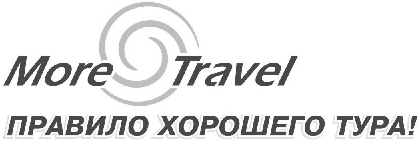 г. Екатеринбургул. К.Маркса, 20-ател./факс +7 (343) 3787-333http://www.moretravel.rue-mail: rus@moretravel.ru10+120+230+340+4 «Кварт» удобства на блок/этаж9 800 руб./чел8 800 руб./чел7 900 руб./чел7 500 руб./челХостел в центре города10 100 руб./чел9 100 руб./чел8 200 руб./чел7 800 руб./челОтель «Берисон»Отель «Регата»Отель «Кастро»Отель «Троя»11 200 руб./чел10 200 руб./чел9 300 руб./чел8 900 руб./челОтель «Фатима»Отель «Капитал»Отель «Алмаз»Отель «Базилика»Отель «Ял»11 500 руб./чел10 500 руб./чел9 600 руб./чел9 200 руб./челОтель «Олимп» 3*Отель «Давыдов» 3*Отель «Амакс Сафар» 3*Отель «Татарстан» 3*Отель «Волга» 3*Отель «Регина» на Баумана11 800 руб./чел10 800 руб./чел9 900 руб./чел9 500 руб./челОтель «Кристалл» 3*Отель «Регина» 3* на Петербургской12 100 руб./чел11 100 руб./чел10 200 руб./чел9 800 руб./челОтель «Сулейман Палас» 4*Отель «Биляр Палас» 4*Отель «Релита» 4*Отель «Раймонд» 4*12 600 руб./чел11 600 руб./чел10 700 руб./чел10 300 руб./челОтель «Лючано» 4*Отель «Мариотт» 4*Отель «Хаял»13 800 руб./чел12 800 руб./чел11 900 руб./чел11 500 руб./челОтель «Мираж» 5*15 000 руб./чел14 000 руб./чел13 100 руб./чел12 600 руб./чел